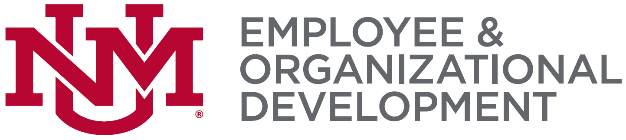 Please complete the following:I, ____________________________ on (date) _________ declare my commitment to completing the Career Pathways Certificate.I commit to the completion of any five courses listed below within one year from the declaration date.I will actively participate in the Professional Development Series courses.Ask questions, contribute ideas, share experiencesI will use the information I learn.Find opportunities to practice, use information and skills in the workplace, invite feedbackI have informed my supervisor of my commitment to complete the Professional Development Series program. We have agreed on the following goals related to the program:DECLARATION OF COMMITMENT – CAREER PATHWAYSCareer Pathways Participant Information:Supervisor’s Information:Name:      Name:      Title/Position:     Title/Position:      Department:      Department:      MSC Code:      MSC Code:      Phone:         Email Address:      Phone:          Email Address:      Organizational EffectivenessPersonal EffectivenessIntro to Professional WritingAssertiveness for Better CommunicationCreative Problem SolvingCommunicate Effectively with your Supervisor Customer Care …A Service You ProvideChanging Perspectives of Time ManagementEmail CorrespondenceEmotional Intelligence in the WorkplaceTreating Customers Right (Online Only)Mastering the Art of CommunicationBullying in the Workplace (Online Only)Discover Your DISC Behavior StyleDiversity: Skills for Collaboration (Online Only)Seven Habits of Highly Effective PeopleAre You Well Aware